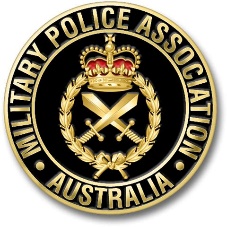   MPAA REUNION 2022 - HOBART              1st to 3rd APRIL 2022        REGISTRATION & PAYMENTName:………………………………………………....……………        MPAA No  (if applicable) Postal Address………………………………………………………………………………..………………………………………………………………………State:………….P/C……….Email:……………………………………………………………..Tel No: (  ) …………………………….                                                            Mobile:………………………………….1. I am / am not attending the MPAA Welcome Function Fri 1st April 2022    (delete as applicable) at the Wrest Point Hotel Hobart           (Total Attending)     Partner’s Name:………………………………………………………………     Pre-payment of $45 per person x…………………                             (Sub total A)  2. I am / am not attending the MPAA AGM on Sat 2nd April 2022      (delete as applicable) at the Wrest Point Hotel Hobart            (Total Attending)       Pre-payment of $10 per person x…………                                                                                                                                                   (Sub total B) 3. I am / am not attending the MPAA Reunion Dinner on Sat 2nd April 2022     (delete as applicable) at the Wrest Point Hotel Hobart             (Total Attending)     Pre-payment of $90 per person  x……………………                           (Sub total C)   4. Total Amount payable    (of Sub totals A, B, and C)                                                                                                                            PTO                                       NOTE                                         Please enclose a Cheque/Bank Cheque/Money Order                                        (for the total amount in para 4) made payable to:                                         MPAA Inc and return together with the form to:                                                    J. B. WATSON                                                                  189 Bay Road                                              Eagle Point   Vic   3878               OR direct transfer to  MPAA (INC) BSB No 062 329 Account No 1017 3632Make sure you include your name.               Please quote your Name/Member No (as applicable)               as ID with your transfer, then return your completed                          attendance form to the address above.                                            PLEASE NO LATER THAN                                  Tuesday 30 November 2021  